Балабанова Ольга Андреевнавоспитатель
 МБДОУ "Листвянский детский сад"
 п. ЛиствянкаКонспект  НОД   "Цветы"Цели: Познакомить детей с цветами, дать понятие о том, где они растут. Учить описывать их внешний вид. Развивать эстетические чувства. Воспитывать бережное отношение к цветам.Образовательные области: речевое развитие, познавательное развитие ФКЦМ, физическое развитие.Материалы и оборудование: цветы в горшке, карточки с цветами и домики для цветов, мяч.Методика проведения:Воспитатель. Сегодня мы с вами попадем на волшебную полянку. А вот, о чем мы там узнаем, вы поймете, когда отгадаете мои загадки.Цветики — корзинкойС желтой серединкой,Белая рубашка.Хороша... (ромашка)Был он желтеньким цветком —Белым стал, как снежный ком.Дунут девочка и мальчик —Облетает... (одуванчик)Пробивается росток,Удивительный цветок.Из-под снега вырастает,Солнце глянет — расцветает. (Подснежник)Воспитатель. Вы догадались о чем эти загадки? (о цветах)Мы будем говорить о цветах, вспомним, где они растут, для чего они нужны. А какие цветы вы знаете?(астры, ландыши, васильки) Давайте с вами поиграем в игру "Много цветов". Нужно говорить название цветка со словом много. Например, тюльпан - много тюльпанов, одуванчик - много одуванчиков.Воспитатель. Ребята,  а где цветы растут? (в лесу, на лугу, дома, в цветнике). Посмотрите на картинки, эти цветы растут на лугу (васильки, иван-чай, ромашки). 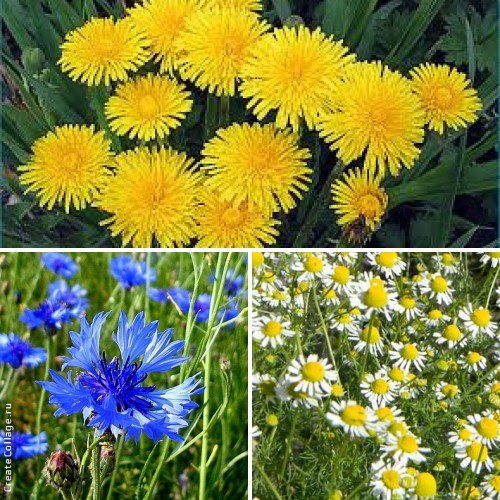 А вот эти цветы есть в цветнике (георгины, астры, тюльпаны). 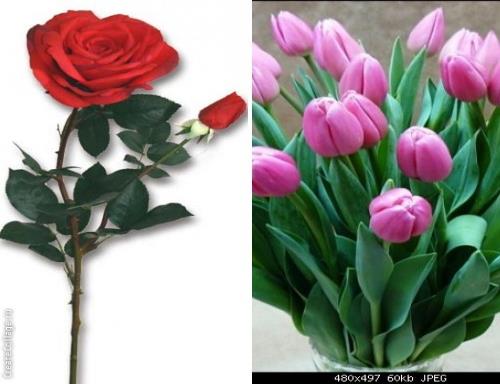 В нашей группе тоже есть цветы ("огонек", фиалка, орхидея). 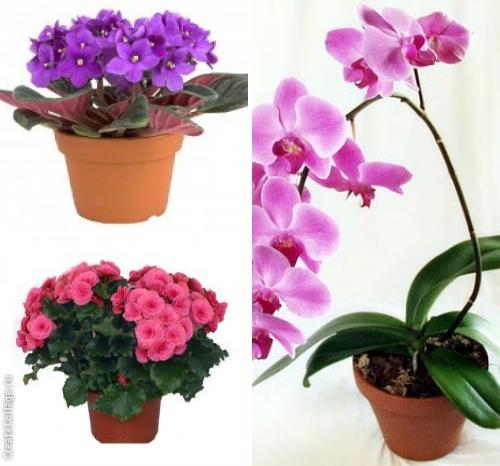 Чтобы запомнить, где растут цветы мы для каждого найдем свой домик.Игра "Найди свой домик".По команде воспитателя каждый ребенок, имея свою карточку с цветком, занимает свой дом. Карточки с изображением леса, клумбы, дома и луга.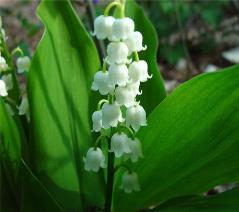 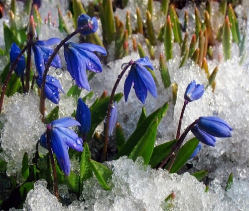 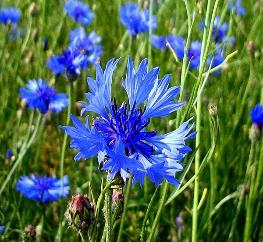 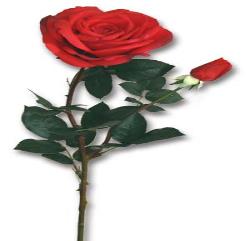 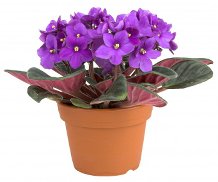 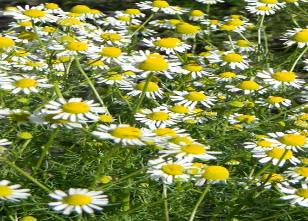 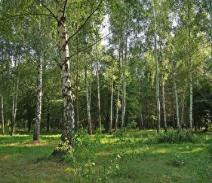 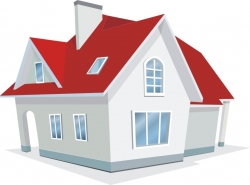 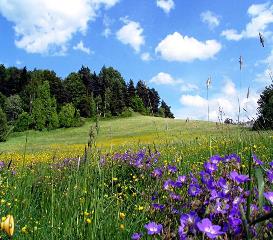 Воспитатель. Молодцы! Давайте попробуем рассказать про свои любимые цветы. Нужно сказать название цветка, его цвет, форму лепестков и где он растет. Дети по очереди описывают цветы.Воспитатель. Скажите, а для чего нужны цветы? Приносят ли они пользу?Ответы ребят.Воспитатель. Наше занятие подошло к концу. Что нового вы узнали?  Где растут цветы? Какую пользу приносят?